ReviewFor the first preparatory gradeIn Mathematics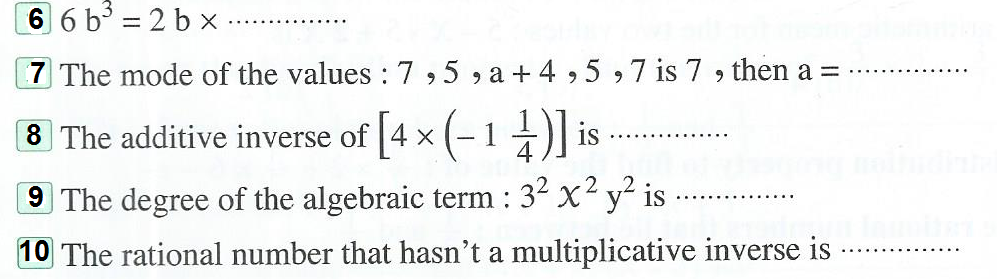 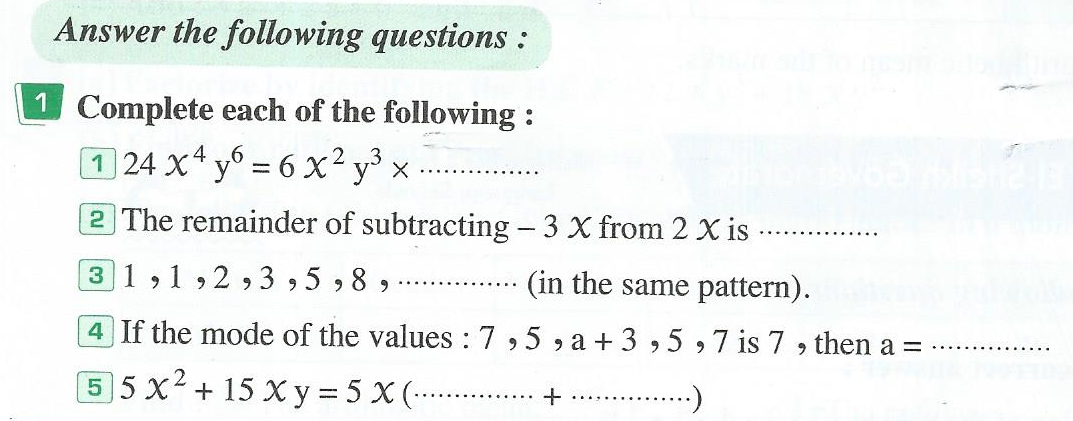 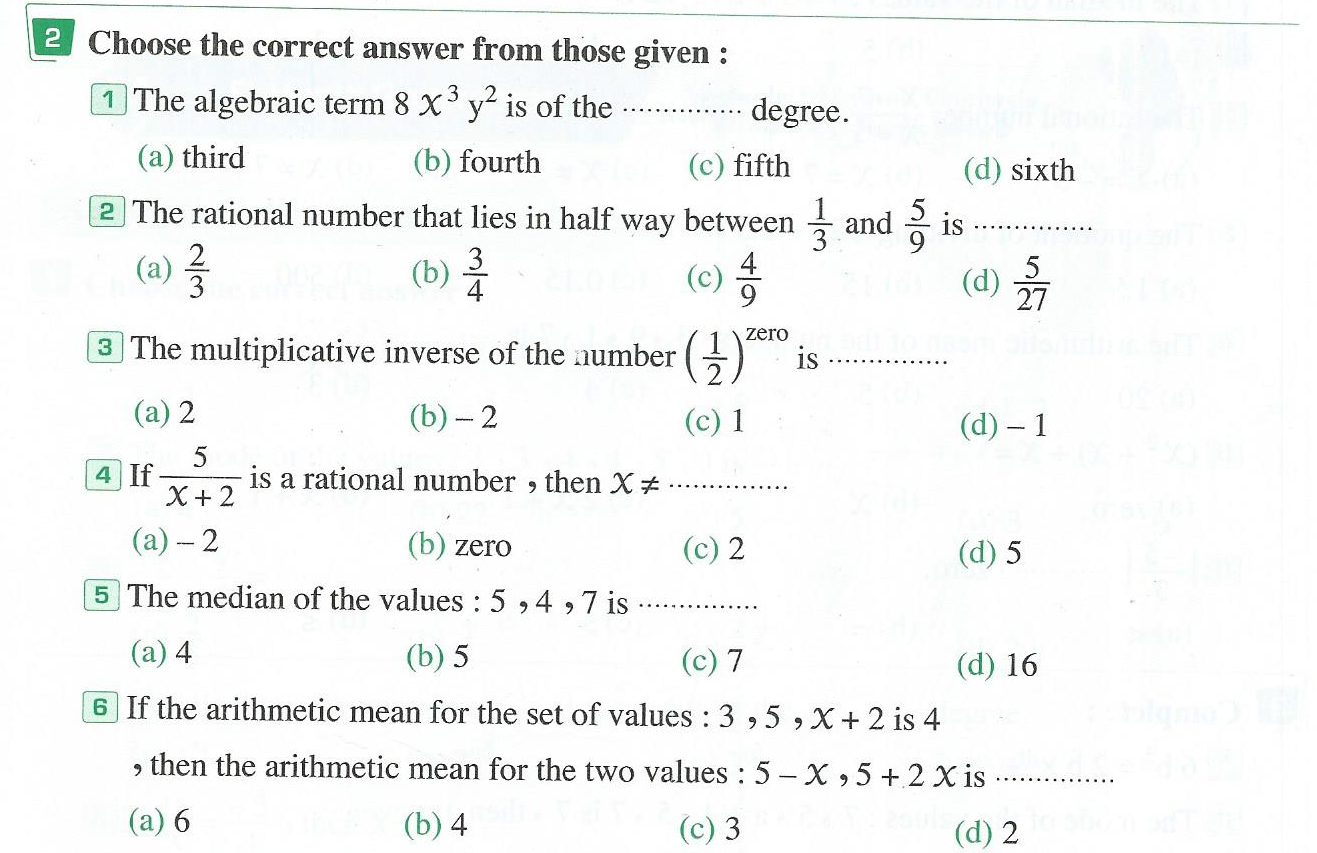 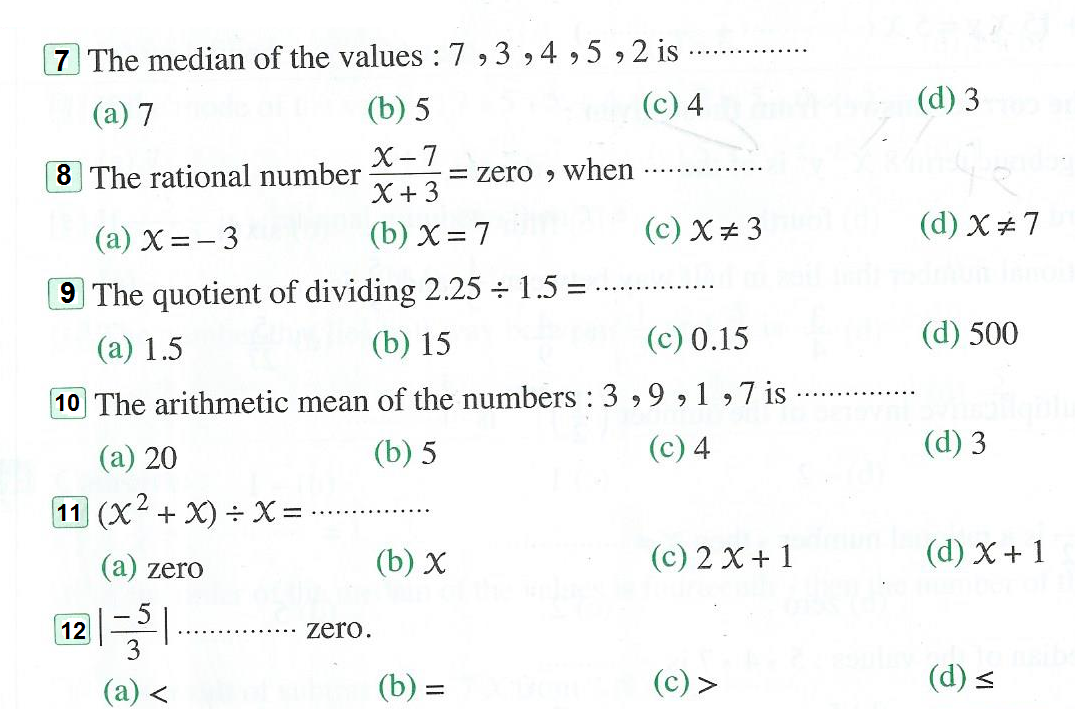 Answer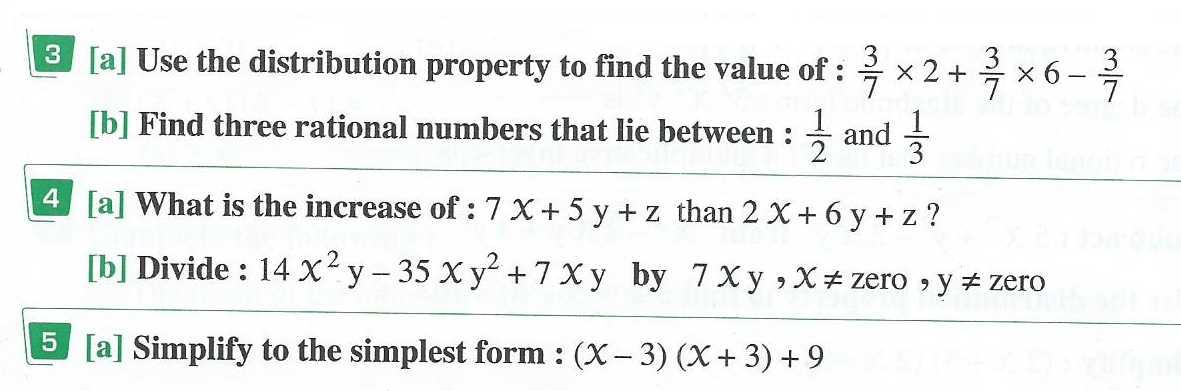 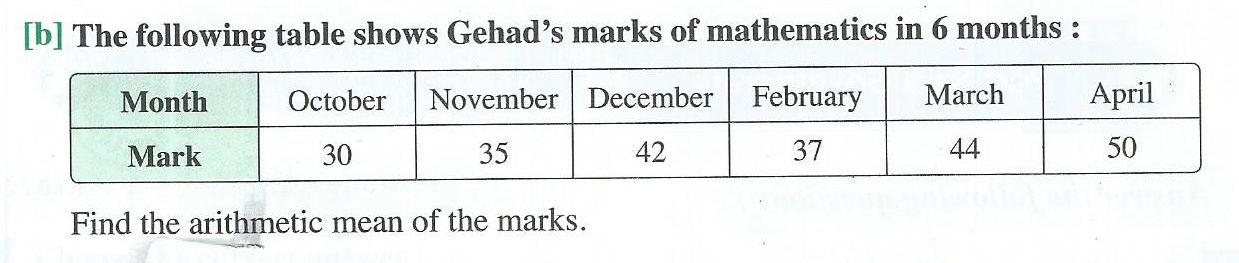 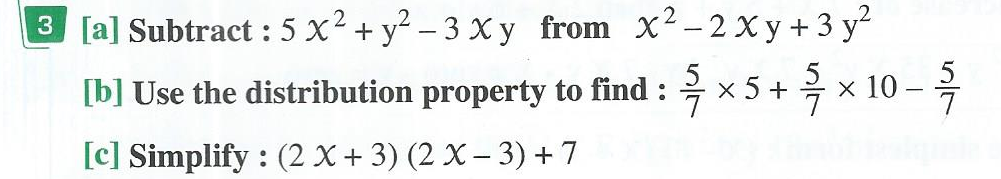 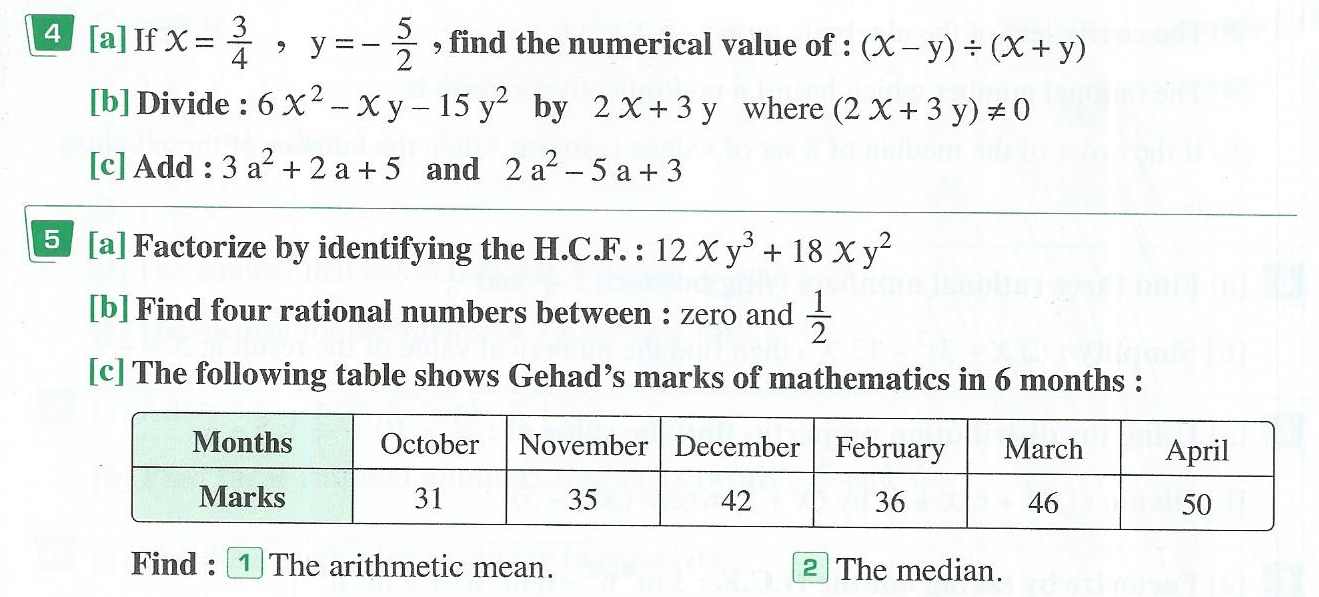 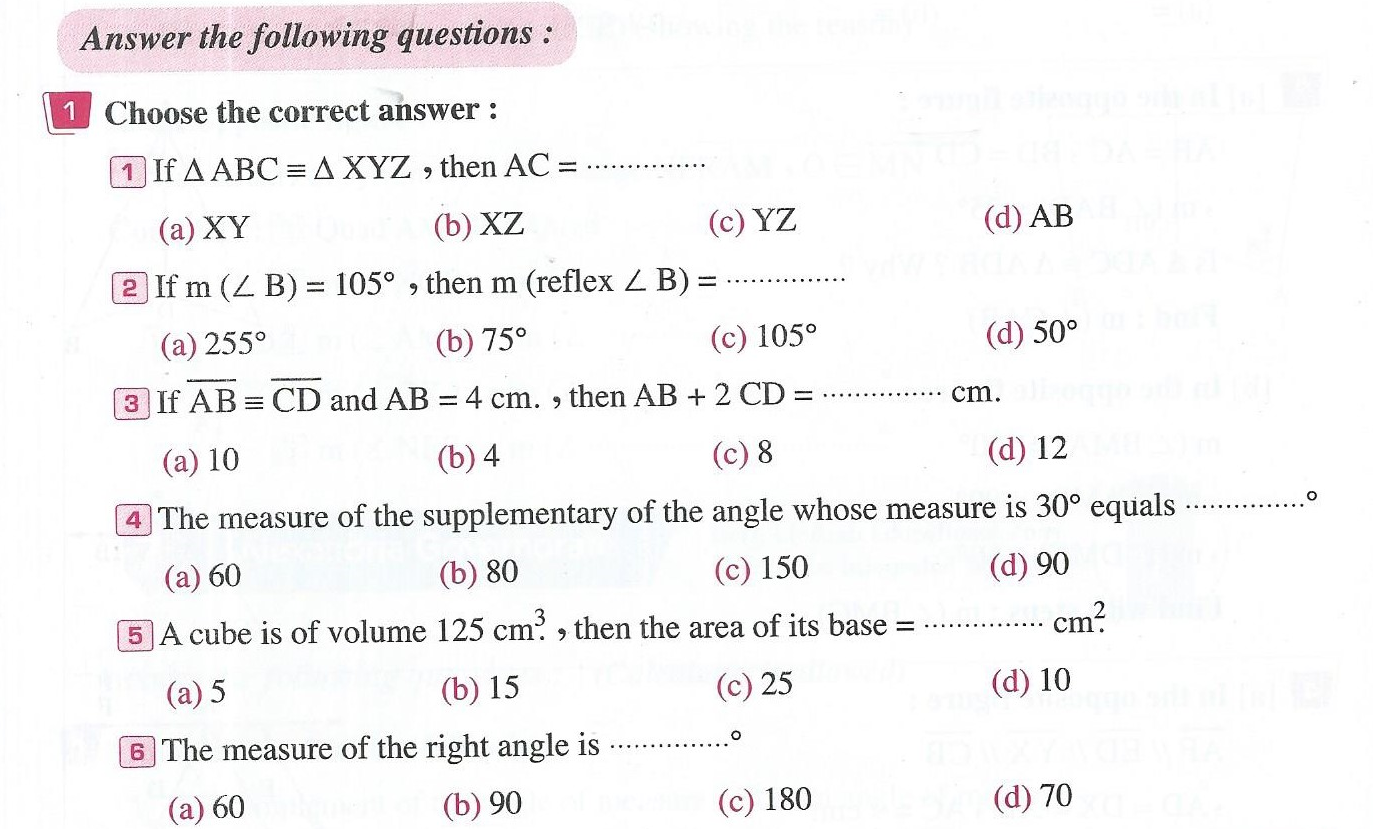 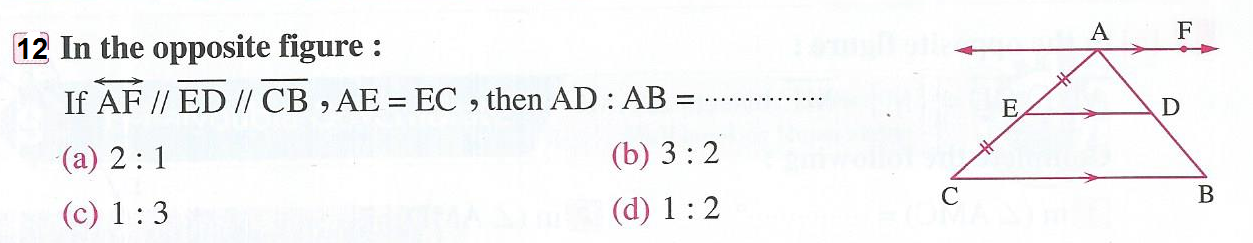 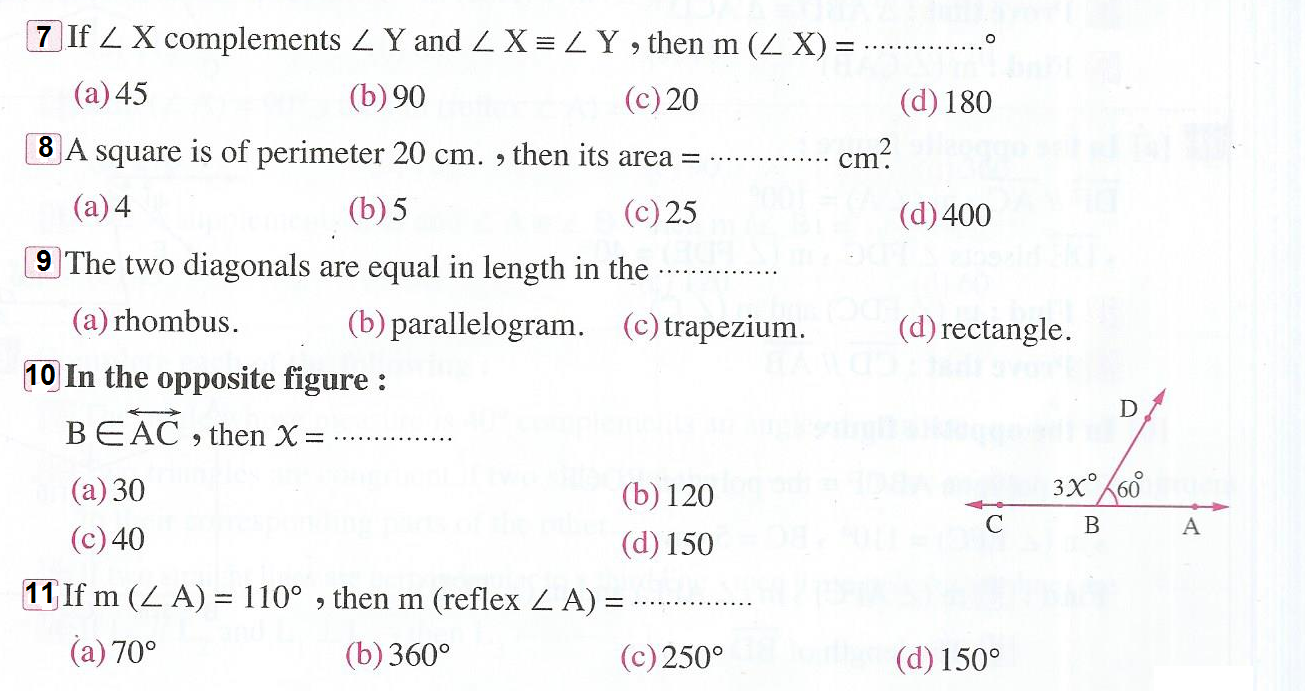 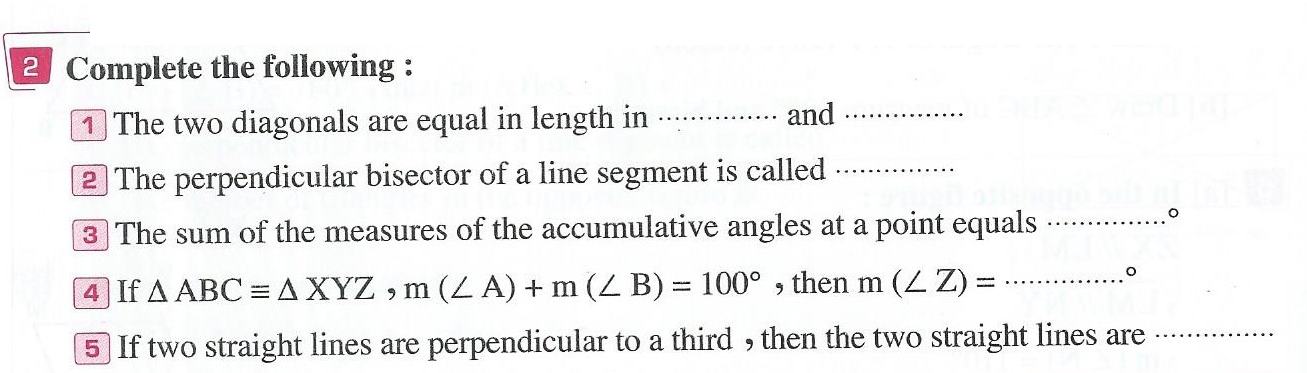 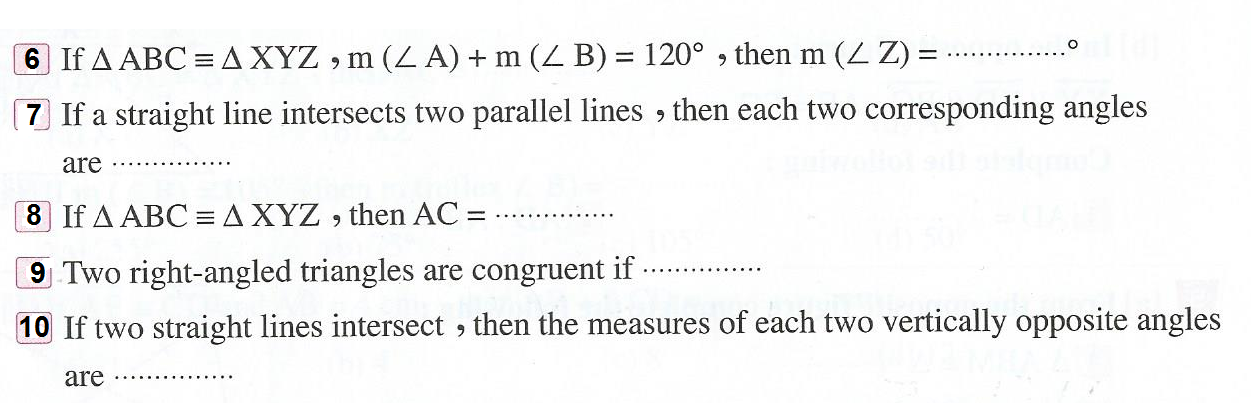 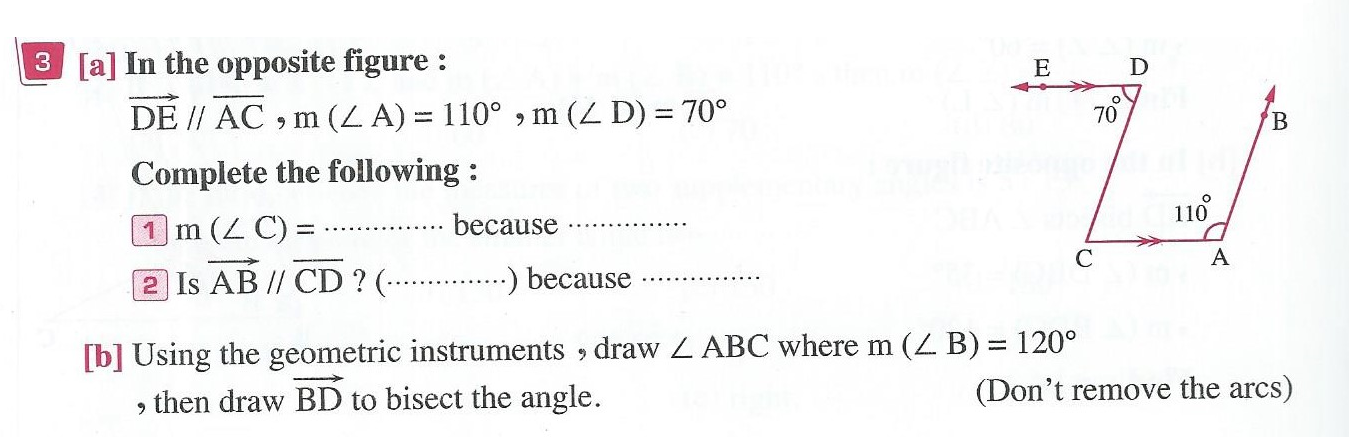 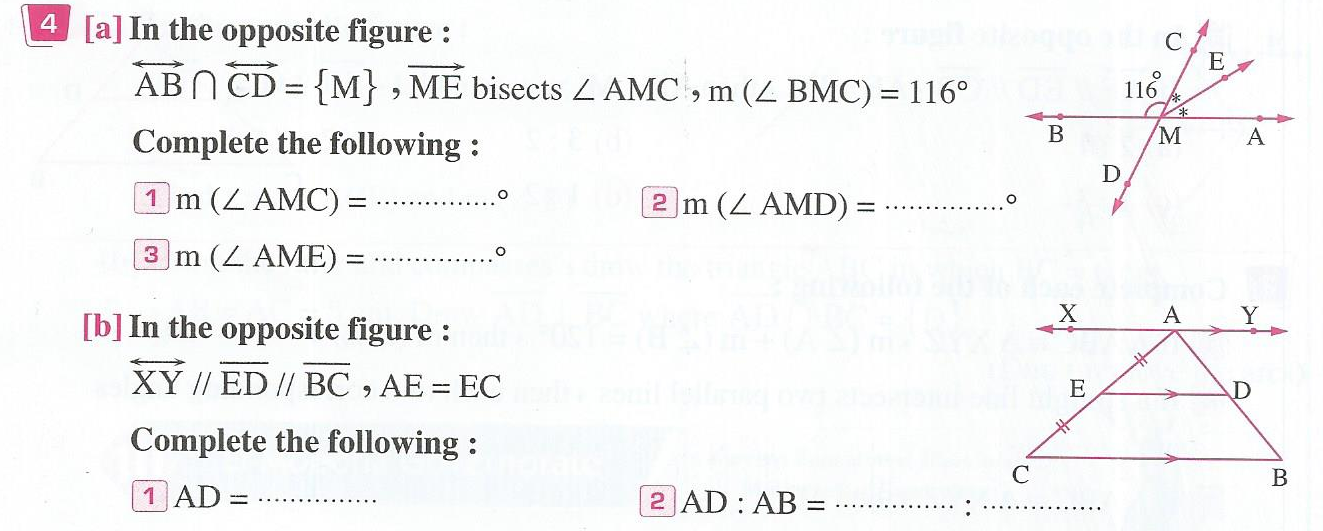 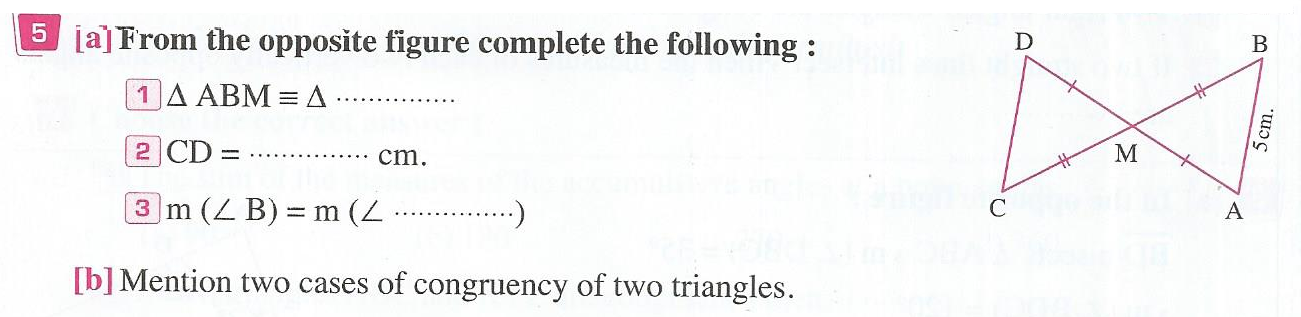 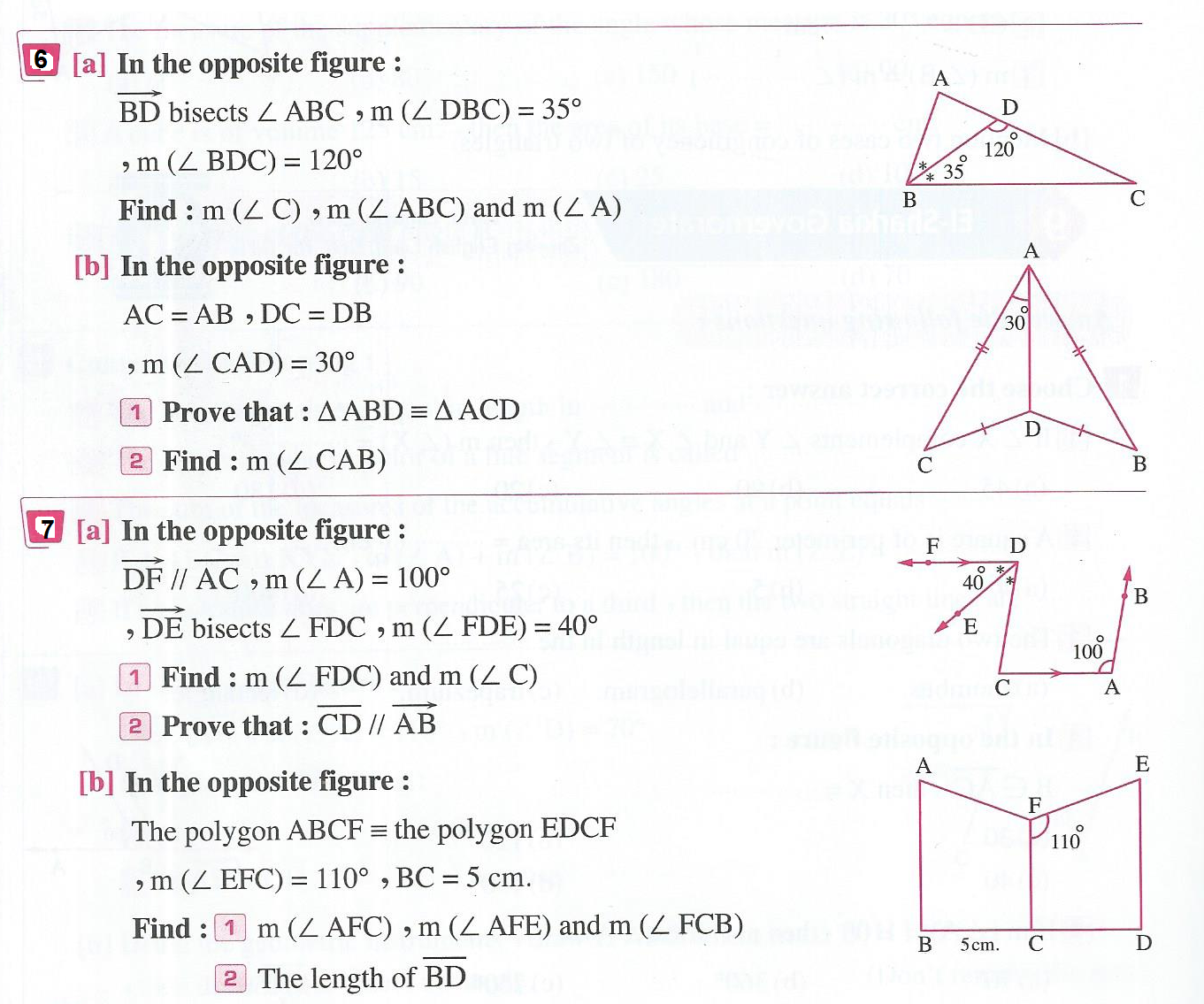 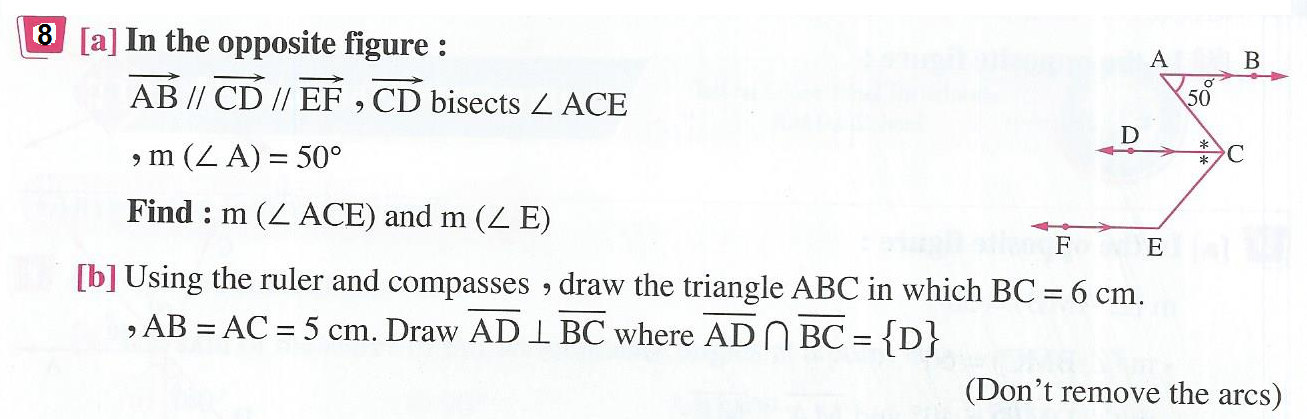 